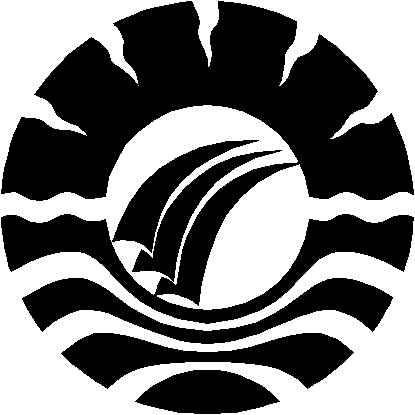 SKRIPSI PENERAPAN PERMAINAN TRADISIONAL DENDE’ UNTUKMENINGKATKAN KEMAMPUAN MOTORIK KASARMURID TUNAGRAHITA SEDANG KELAS DASAR IVDI SLB C YPPLB  MAKASSARSAEF AL DAULA JURUSAN PENDIDIKAN LUAR BIASA FAKULTAS  ILMU PENDIDIKAN UNIVERSITAS NEGERI MAKASAR2018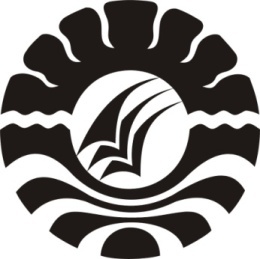 PENERAPAN PERMAINAN TRADISIONAL DENDE’ UNTUKMENINGKATKAN KEMAMPUAN MOTORIK KASARMURID TUNAGRAHITA SEDANG KELAS DASAR IVDI SLB C YPPLB  MAKASSARSKRIPSIDiajukan Untuk Memenuhi Sebagian Persyaratan Guna Memperoleh Gelar Sarjana Pendidikan (S.Pd) pada JurusanPendidikan Luar Biasa Strata SatuFakultas Ilmu Pendidikan Universitas Negeri MakassarSAEF AL DAULA1245040048JURUSAN PENDIDIKAN LUAR BIASAFAKULTAS ILMU PENDIDIKANUNIVERSITAS NEGERI MAKASSAR2018